AKTIVITY SLOVÁKOV NA SVOJU OBRANU – Pracovný list(zakrúžkujte alebo doplňte správnu odpoveď)Čechoslovakizmus je:vytvorenie jedného spoločného štátu Čechov a Slovanovvytvorenie jedného spoločného štátu Čechov a SlovákovOkolo časopisu ....................., ktorý spolu zakladal aj Slovák Vavro ........................ vznikla skupina ...................................... .Vytvor správne dvojice (písmeno a číslo): ...........................................................................A – Československá jednota				1 – 1905 B – Živena 						2 – 1896 C – Slovenská ľudová strana				3 – 1869D – Černová						4 – 1907Za vznik spoločného československého národa boli:hlasisti a Rakúskouhorskopruská  jednotahlasisti a Českoslovanská  jednotaKtorý vysokoškolský profesor formoval názory slovenských študentov o slovensko-českej spolupráci?...................................................................................................................................................SNS očakávala pomoc:z Pruska na základe slovanskej spolupatričnostiz Ruska na základe slovanskej spolupatričnostiVzdelanci okolo .............................. ................................. založili Slovenskú ľudovú stranu.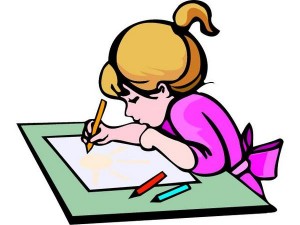 Nové štáty, ktoré vznikli v Európe sú:Nemecko, TalianskoFrancúzsko, Nemecko